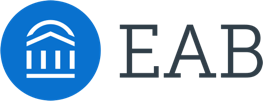 FAFSA SMS ContentGeneralSend XXschoolXX your FAFSA today! Our school code is XXXX. www.fafsa.gov-----------------------------------------------------------------------------------------------------------------------------Get your aid award from XXschoolXX faster – file your FAFSA today! Use our code: XXXX. www.fafsa.gov-----------------------------------------------------------------------------------------------------------------------------File your FAFSA today! It only takes about 25 minutes, and you can even complete the form on your phone. www.fafsa.gov-----------------------------------------------------------------------------------------------------------------------------File the FAFSA today to get money for college! Send yours to XXschoolXX using code XXXX. www.fafsa.gov=====================================================================Priority DateFile your FAFSA today! XXschool’sXX financial aid priority date is coming up soon. www.fafsa.gov-----------------------------------------------------------------------------------------------------------------------------Reminder: file your FAFSA today! XXschool’sXX financial aid priority date is coming up soon. www.fafsa.gov-----------------------------------------------------------------------------------------------------------------------------Send us your FAFSA today! XXschool’sXX financial aid priority date is coming up. Our school code is XXXX. www.fafsa.gov=====================================================================ResponsiveHave you made a plan to submit your FAFSA? Reply Y or N N: Submitting the FAFSA is easier than you might think. Go towww.fafsa.gov today to get started!(OR “If you need help filing the FAFSA, call us at XXphoneXX and we’ll make a plan. Go to www.fafsa.gov today to get started!”)Y: Great! Be sure to add our school code: XXXX. We’ll get started on your aid award once we receive your FAFSA.-----------------------------------------------------------------------------------------------------------------------------Do you need help filing the FAFSA? Reply Y or NN: Great! Be sure to send us your FAFSA using our school code, XXXX. If you need help, call us at XXphoneXX!Y: We’re here to help with any questions you have. Please call us at XXphoneXX and we’ll work together to make sure you get your FAFSA filed. You can get started now at www.fafsa.gov